	Scottsdale Insurance CompanyHome Office:	One Nationwide PlazaColumbus, Ohio 43215Adm. Office:	8877 North Gainey Center DriveScottsdale, Arizona 85258	Scottsdale Surplus Lines Insurance CompanyAdm. Office:	8877 North Gainey Center DriveScottsdale, Arizona 85258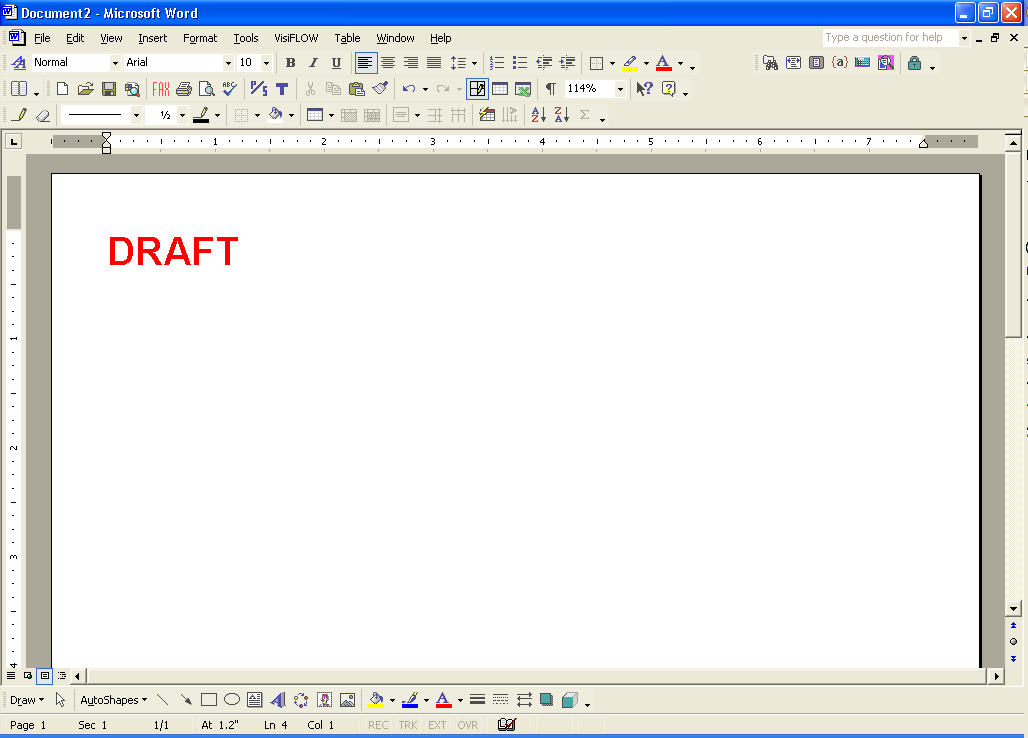 	Scottsdale Indemnity CompanyHome Office:	One Nationwide PlazaColumbus, Ohio 43215Adm. Office:	8877 North Gainey Center DriveScottsdale, Arizona 85258RACING SPECIAL EVENTS SUPPLEMENTAL APPLICATION(Complete in addition to Special Events Application: GLS-APP-9s)1.	Named Insured:      	2.	Track Name:      	5.	Number of Event dates planned for current year: 	     	Number of Events held last year: 	     	6.	Annual Receipts: 	$     	7.	Average attendance per Event date: 	     	Maximum attendance per Event date: 	     	8.	Track Description:a.	Attach diagram showing the following:(1)	Location of all grandstands/bleachers and any other area where spectators are allowed;(2)	Pit area location including entrance and exits;(3)	Location of debris fence and barriers;(4)	Location of designated parking areas;(5)	Location of all concessions, restrooms, medical facilities, etc.;(6)	Location of crowd control fences; and(7)	Shape of track (straight, oval, serpentine, etc.).b.	Length of track: 	     	c.	Track surface (dirt, concrete, asphalt, other):      	9.	Barriers:Construction type/material:      	Height: 	     	Thickness: 	     	How many feet from the lowest set of seats or spectator area to the barrier? 	     	Does barrier protect: 	Pit Area?	 Yes   NoSpectator Areas?	 Yes   NoPrivate Property?	 Yes   No10.	Debris Fence:Fence post material (wood, concrete, metal):      	Number of feet between fence posts: 	     	Height above racing surface: 	     	Type/gauge of fence wire:      	Does debris fence protect all Spectator Areas?	 Yes   No11.	Seating:Grandstand or bleacher seating capacity:      	Grandstand/bleacher construction material:      	Age: 	     	Are spectators permitted to sit in:	Their autos to watch the race?	 Yes   NoThe infield?	 Yes   NoThe pit area?	 Yes   NoAre there grandstands in the pit area?	 Yes   NoAre the grandstands in the pit area protected by a barrier?	 Yes   No12.	Are there any playground/amusement rides on the premises?	 Yes   No13.	Is there a medical or first aid facility on the premises?	 Yes   No14.	Does the applicant have a website?	 Yes   NoIf Yes, provide the website address:      	15.	Contact Person:      		Phone No.:      	FRAUD WARNING: Any person who knowingly and with intent to defraud any insurance company or other person files an application for insurance or statement of claim containing any materially false information or conceals for the purpose of misleading, information concerning any fact material thereto commits a fraudulent insurance act, which is a crime and subjects such person to criminal and civil penalties. (Not applicable in AL, CO, DC, FL, KS, LA, ME, MD, MN, NE, NY, OH, OK, OR, RI, TN, VA, VT or WA.)NOTICE TO ALABAMA APPLICANTS: Any person who knowingly presents a false or fraudulent claim for payment of a loss or benefit or who knowingly presents false information in an application for insurance is guilty of a crime and may be subject to restitution fines or confinement in prison, or any combination thereof.NOTICE TO COLORADO APPLICANTS: It is unlawful to knowingly provide false, incomplete, or misleading facts or information to an insurance company for the purpose of defrauding or attempting to defraud the company. Penalties may include imprisonment, fines, denial of insurance, and civil damages. Any insurance company or agent of an insurance company who knowingly provides false, incomplete, or misleading facts or information to a policy holder or claimant for the purpose of defrauding or attempting to defraud the policy holder or claimant with regard to a settlement or award payable from insurance proceeds shall be reported to the Colorado Division of Insurance within the Department of Regulatory Agencies.WARNING TO DISTRICT OF COLUMBIA APPLICANTS: It is a crime to provide false or misleading information to an insurer for the purpose of defrauding the insurer or any other person. Penalties include imprisonment and/or fines. In addition, an insurer may deny insurance benefits if false information materially related to a claim was provided by the applicant.Notice To Florida Applicants: Any person who knowingly and with intent to injure, defraud, or deceive any insurer files a statement of claim or an application containing any false, incomplete, or misleading information is guilty of a felony of the third degree.NOTICE TO KANSAS APPLICANTS: Any person who, knowingly and with intent to defraud, presents, causes to be presented or prepares with knowledge or belief that it will be presented to or by an insurer, purported insurer, broker or any agent thereof, any written, electronic, electronic impulse, facsimile, magnetic, oral, or telephonic communication or statement as part of, or in support of, an application for the issuance of, or the rating of an insurance policy for personal or commercial insurance, or a claim for payment or other benefit pursuant to an insurance policy for commercial or personal insurance which such person knows to contain materially false information concerning any fact material thereto; or conceals, for the purpose of misleading, information concerning any fact material thereto, commits a fraudulent insurance act, which is a crime and subjects such person to criminal and civil penalties.NOTICE TO LOUISIANA APPLICANTS: Any person who knowingly presents a false or fraudulent claim for payment of a loss or benefit or knowingly presents false information in an application for insurance is guilty of a crime and may be subject to fines and confinement in prison.Notice To  Applicants: It is a crime to knowingly provide false, incomplete or misleading information to an insurance company for the purpose of defrauding the company. Penalties may include imprisonment, fines or a denial of insurance benefits.NOTICE TO MARYLAND APPLICANTS: Any person who knowingly or willfully presents a false or fraudulent claim for payment of a loss or benefit or who knowingly or willfully presents false information in an application for insurance is guilty of a crime and may be subject to fines and confinement in prison.NOTICE TO MINNESOTA APPLICANTS: A person who files a claim with intent to defraud or helps commit a fraud against an insurer is guilty of a crime.NOTICE TO OHIO APPLICANTS: Any person who, with intent to defraud or knowing that he is facilitating a fraud against an insurer, submits an application or files a claim containing a false or deceptive statement is guilty of insurance fraud.NOTICE TO OKLAHOMA APPLICANTS: Any person who knowingly, and with intent to injure, defraud or deceive any insurer, makes any claim for the proceeds of an insurance policy containing any false, incomplete or misleading information is guilty of a felony.NOTICE TO RHODE ISLAND APPLICANTS: Any person who knowingly presents a false or fraudulent claim for payment of a loss or benefit or knowingly presents false information in an application for insurance is guilty of a crime and may be subject to fines and confinement in prison.FRAUD WARNING (APPLICABLE IN VERMONT, NEBRASKA AND OREGON): Any person who intentionally presents a materially false statement in an application for insurance may be guilty of a criminal offense and subject to penalties under state law.FRAUD WARNING (APPLICABLE IN TENNESSEE, VIRGINIA  WASHINGTON): It is a crime to knowingly provide false, incomplete, or misleading information to an insurance company for the purpose of defrauding the company. Penalties include imprisonment, fines, and denial of insurance benefits.  AUTOMOBILE FRAUD WARNING: Any person who knowingly and with intent to defraud any insurance company or other person files an application for commercial insurance or a statement of claim for any commercial or personal insurance benefits containing any materially false information, or conceals for the purpose of misleading, information concerning any fact material thereto, and any person who, in connection with such application or claim, knowingly makes or knowingly assists, abets, solicits or conspires with another to make a false report of the theft, destruction, damage or conversion of any motor vehicle to a law enforcement agency, the department of motor vehicles or an insurance company, commits a fraudulent insurance act, which is a crime, and shall also be subject to a civil penalty not to exceed five thousand dollars and the value of the subject motor vehicle or stated claim for each violation.NEW  OTHER THAN AUTOMOBILE FRAUD WARNING: Any person who knowingly and with intent to defraud any insurance company or other person files an application for insurance or statement of claim containing any materially false information, or conceals for the purpose of misleading, information concerning any fact material thereto, commits a fraudulent insurance act, which is a crime, and shall also be subject to a civil penalty not to exceed five thousand dollars and the stated value of the claim for each such violation.APPLICANT’S STATEMENT:I have read the above application and I declare that to the best of my knowledge and belief all of the foregoing statements are true, and that these statements are offered as an inducement to us to issue the policy for which I am applying. (Kansas: This does not constitute a warranty.)APPLICANT’S NAME AND TITLE:      	APPLICANT’S SIGNATURE: 		DATE:      	(Must be signed by an active owner, partner or executive officer)CO-APPLICANT’S SIGNATURE: 		DATE:      	PRODUCER’S SIGNATURE: 		DATE:      	AGENT NAME:      		AGENT LICENSE NUMBER:      	(Applicable to Florida Agents Only)IOWA LICENSED AGENT:      	(Applicable in Iowa Only)3.	Promoter’s and/or Sponsor’s Name:      4.	Type of Race(s) (i.e., Stock Cars, Sprint or Midget, Motorcycles, ATVs, 4 Wheelers, Tractors, Trucks, Semi-Trucks, Snowmobiles, etc.):      NAME AND PHONE NUMBER OF INDIVIDUAL TO CONTACT FOR INSPECTION/AUDIT:      IMPORTANT NOTICEIMPORTANT NOTICEAs part of our underwriting procedure, a routine inquiry may be made to obtain applicable information concerning 
character, general reputation, personal characteristics and mode of living. Upon written request, additional 
information as to the nature and scope of the report, if one is made, will be provided.As part of our underwriting procedure, a routine inquiry may be made to obtain applicable information concerning 
character, general reputation, personal characteristics and mode of living. Upon written request, additional 
information as to the nature and scope of the report, if one is made, will be provided.As part of our underwriting procedure, a routine inquiry may be made to obtain applicable information concerning 
character, general reputation, personal characteristics and mode of living. Upon written request, additional 
information as to the nature and scope of the report, if one is made, will be provided.